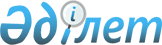 О внесении изменения в решение Тупкараганского районного маслихата от 29 октября 2015 года № 34/235 "О повышении ставок земельного налога на не используемые земли сельскохозяйственного назначения в Тупкараганском районе"
					
			Утративший силу
			
			
		
					Решение Тупкараганского районного маслихата Мангистауской области от 29 марта 2018 года № 18/157. Зарегистрировано Департаментом юстиции Мангистауской области 13 апреля 2018 года № 3569. Утратило силу решением Тупкараганского районного маслихата Мангистауской области от 26 июня 2020 года № 45/336
      Сноска. Утратило силу решением Тупкараганского районного маслихата Мангистауской области от 26.06.2020 № 45/336(вводится в действие по истечении десяти календарных дней после дня его первого официального опубликования).

      Примечание РЦПИ.

      В тексте документа сохранена пунктуация и орфография оригинала.
      В соответствии с пунктом 3 статьи 10 Закона Республики Казахстан от 6 апреля 2016 года "О правовых актах" и на основании представления департамента юстиции Мангистауской области от 18 января 2018 года № 10-15-242, Тупкараганский районный маслихат РЕШИЛ:
      1. Внести в решение Тупкараганского районного маслихата от 29 октября 2015 года № 34/235 "О повышении ставок земельного налога на не используемые земли сельскохозяйственного назначения в Тупкараганском районе" (зарегистрировано в Реестре государственной регистрации нормативных правовых актов за № 2874, опубликовано в информационно - правовой системе "Әділет" 27 ноября 2015 года) следующее изменение:
      преамбулу изложить в новой редакции следующего содержания:
      "В соответствии с пунктом 5 статьи 509, со статьей 704 Кодекса Республики Казахстан от 25 декабря 2017 года "О налогах и других обязательных платежах в бюджет" (Налоговый кодекс), Тупкараганский районный маслихат РЕШИЛ:".
      2. Государственному учреждению "Аппарат Тупкараганского районного маслихата" обеспечить государственную регистрацию настоящего решения в органах юстиции, его официальное опубликование в Эталонном контрольном банке нормативных правовых актов Республики Казахстан и в средствах массовой информации.
      3. Контроль за исполнением настоящего решения возложить на постоянную комиссию Тупкараганского районного маслихата по вопросам бюджета (председатель комиссии К.Озгамбаев).
      4. Настоящее решение вступает в силу со дня государственной регистрации в органах юстиции и вводится в действие по истечении десяти календарных дней после дня его первого официального опубликования.
      "СОГЛАСОВАНО"
      Руководитель республиканского 
      государственного учреждения 
      "Управление государственных 
      доходов по Тупкараганскому
      району Департамента государственных
      доходов по Мангистауской области
      Комитета государственных доходов
      Министерства финансов Республики
      Казахстан"
      Ж.Утепбергенова
      29 марта 2018 года
      "СОГЛАСОВАНО"
      Руководитель государственного
      учреждения "Тупкараганский
      районный отдел сельского
      хозяйства и ветеринарии"
      А.Жұмағазиев
      29 марта 2018 года
      "СОГЛАСОВАНО"
      Руководитель государственного
      учреждения "Тупкараганский 
      районный отдел земельных 
      отношений, архитектуры и
      градостроительства" 
      Ж.Кулдашов
      29 марта 2018 года
      "СОГЛАСОВАНО"
      Руководитель государственного
      учреждения "Тупкараганский
      районный отдел предпринимательства 
      и промышленности"
      Д.Шалабаева
      29 марта 2018 года
					© 2012. РГП на ПХВ «Институт законодательства и правовой информации Республики Казахстан» Министерства юстиции Республики Казахстан
				
      Председатель сессии 

Б.Қонақбаев

      Секретарь районного маслихата 

А.Досанова
